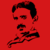     UDRUGA NIKOLA TESLA KARLOVAC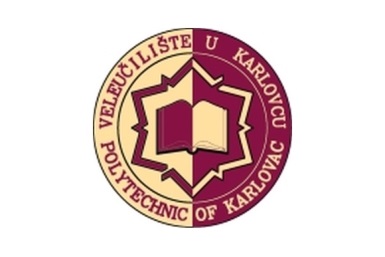   VELEUČILIŠTE U KARLOVCU    IKULTURNO DRUŠTVO SLOVENSKI DOM KARLOVACODRŽAVAJU CIKLUS JAVNIH PREDAVANJA U 2018. POD NAZIVOM:         ZNANOST, TEHNOLOGIJA, INŽENJERSTVO I MATEMATIKA(ZTIM=STEM)TREĆE PREDAVANJEFIZIKATAMNA STRANA SVEMIRAPRIČA O ONOME ŠTO JOŠ NE ZNAMO                                                                   PREDAVAČ                                     DOC. DR. SC. DARIO HRUPEC PREDAVANJE ĆE SE DRŽATI NA VELEUČILIŠTU U KARLOVCU, ZGRADA U ULICI IVANA MEŠTROVIĆA 10, PRIZEMLJE U  PETAK 23. OŽUJKA U 18:00h 